Нижний Новгород - Белорецк2020 год ВНЕСЕНИЕ ИЗМЕНЕНИЙ В ГЕНЕРАЛЬНЫЙ ПЛАН СЕЛЬСКОГО ПОСЕЛЕНИЯ 
Ассинский сельсовет 
муниципального района Белорецкий район Республики Башкортостан   ТОМ I. ПОЛОЖЕНИЕ О ТЕРРИТОРИАЛЬНОМ ПЛАНИРОВАНИИ Заказчик: Администрация муниципального района Белорецкий район Республики БашкортостанМуниципальный контракт: № без номера от 07 сентября 2020 г.Исполнитель: ООО НИИ «Земля и город»Генеральный директор __________________________________________________ П.И. КомаровТехнический директор___________________________________________________ А.С. БелиховНачальник проектного управления № 1____________________________________ И.А. ШибаевНачальник проектного отдела № 2_________________________________________ С.В. КрюковСтарший инженер проектного отдела № 2____________________________________ Е.И. ХиловаВ подготовке внесений изменений в генеральный план сельского поселения Ассинский сельсовет Муниципального района Белорецкий район Республики Башкортостан также принимали участие иные организации и специалисты, которые были вовлечены в общую работу предоставлением консультаций, заключений и рекомендаций, участием в совещаниях, рабочих обсуждениях.ПЕРЕЧЕНЬ МАТЕРИАЛОВСОДЕРЖАНИЕРАЗДЕЛ 1. СВЕДЕНИЯ О ВИДАХ, НАЗНАЧЕНИИ И НАИМЕНОВАНИЯХ ПЛАНИРУЕМЫХ ДЛЯ РАЗМЕЩЕНИЯ ОБЪЕКТОВ МЕСТНОГО ЗНАЧЕНИЯ, ИХ ОСНОВНЫЕ ХАРАКТЕРИСТИКИ, ИХ МЕСТОПОЛОЖЕНИЕ. ХАРАКТЕРИСТИКИ ЗОН С ОСОБЫМИ УСЛОВИЯМИ ИСПОЛЬЗОВАНИЯ ТЕРРИТОРИЙ В СЛУЧАЕ, ЕСЛИ УСТАНОВЛЕНИЕ ТАКИХ ЗОН ТРЕБУЕТСЯ В СВЯЗИ С РАЗМЕЩЕНИЕМ ДАННЫХ ОБЪЕКТОВСведения о видах, назначении и наименованиях планируемых для размещения объектов местного значения, их основные характеристики, их местоположение, а также характеристики зон с особыми условиями использования территорий в случае, если установление таких зон требуется в связи с размещением данных объектов, представлены в таблице 1.1.Местоположение планируемых для размещения объектов местного значения представлено на Карте планируемого размещения объектов местного значения поселения. Номера планируемых для размещения объектов местного значения, указанные в таблице 1.1, соответствует номерам данных объектов на картах Генерального плана.Таблица 1.1 Сведения о видах, назначении и наименованиях планируемых для размещения объектов местного значения, их основные характеристики, их местоположение, а также характеристики зон с особыми условиями использования территорийПримечание - * С – строительство, Р – реконструкция.РАЗДЕЛ 2. ПАРАМЕТРЫ ФУНКЦИОНАЛЬНЫХ ЗОН, А ТАКЖЕ СВЕДЕНИЯ О ПЛАНИРУЕМЫХ ДЛЯ РАЗМЕЩЕНИЯ В НИХ ОБЪЕКТАХ ФЕДЕРАЛЬНОГО ЗНАЧЕНИЯ, ОБЪЕКТАХ РЕГИОНАЛЬНОГО ЗНАЧЕНИЯ, ОБЪЕКТАХ МЕСТНОГО ЗНАЧЕНИЯ, ЗА ИСКЛЮЧЕНИЕМ ЛИНЕЙНЫХ ОБЪЕКТОВПараметры функциональных зон различного назначения и сведения о планируемых для размещения в них объектах федерального значения, объектах регионального значения, объектах местного значения, за исключением линейных объектов приведены в таблице 2.1. Сведения о местоположении планируемых для размещения объектов федерального значения, регионального значения, районного значения и местного значения представлено на Карте планируемого размещения объектов местного значения поселения, Сводной карте генерального плана в части фрагмента на населенный пункт (с. Ассы), Сводной карте генерального плана в части фрагментов на населенные пункты (с. Бриштамак, с. Бриш, с. Искушта, с. Мулдакаево).Номер планируемого для размещения объекта, указанный в таблице 2.1, соответствует номеру данного объекта на Карте функциональных зон поселения.Таблица 2.1Параметры функциональных зон, а также сведения о планируемых для размещения в них объектах федерального значения, объектах регионального значения, объектах местного значения, за исключением линейных объектов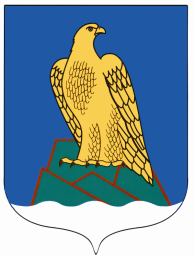 Администрация муниципального 
района Белорецкий район 
Республики Башкортостан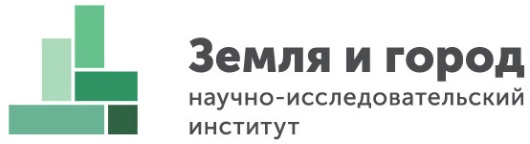 ВНЕСЕНИЕ ИЗМЕНЕНИЙ В ГЕНЕРАЛЬНЫЙ ПЛАН СЕЛЬСКОГО ПОСЕЛЕНИЯ 
Ассинский сельсовет 
муниципального района Белорецкий район Республики Башкортостан   Том IПОЛОЖЕНИЕ О ТЕРРИТОРИАЛЬНОМ ПЛАНИРОВАНИИ№  НаименованиеМасштаб123Положение о территориальном планированииПоложение о территориальном планированииПоложение о территориальном планированииТекстовая частьТекстовая частьТекстовая часть1Том I. Положение о территориальном планировании  -Графическая частьГрафическая частьГрафическая часть1Карта функциональных зон поселенияМ 1:250002Карта границ населенных пунктов, входящих в состав поселенияМ 1:250003Карта планируемого размещения объектов местного значения поселенияМ 1:250004.1Сводная карта генерального плана в части фрагмента на населенный пункт 
(с. Ассы).Карта планируемого размещения объектов местного значения поселения.Карта границ зон с особыми условиями использования территорий.Карта границ населенных пунктов.Карта функциональных зон поселенияМ 1:50004.2Сводная карта генерального плана в части фрагментов на населенные пункты 
(с. Бриштамак, с. Бриш, с. Искушта, с. Мулдакаево).Карта планируемого размещения объектов местного значения поселения.Карта границ зон с особыми условиями использования территорий.Карта границ населенных пунктов.Карта функциональных зон поселенияМ 1:5000Материалы по обоснованию проектаМатериалы по обоснованию проектаМатериалы по обоснованию проектаТекстовая частьТекстовая частьТекстовая часть1Том II. Материалы по обоснованию генерального плана-Графическая частьГрафическая частьГрафическая часть1Карта с отображением границ земель и земельных участков.Карта местоположения существующих и строящихся объектов капитального строительстваМ 1:250002.1Карта современного использования территории в части фрагмента на населенный пункт (с. Ассы).Карта местоположения существующих и строящихся объектов капитального строительства.Карта границ зон с особыми условиями использования территорийМ 1:50002.2Карта современного использования территории в части фрагментов на населенные пункты (с. Бриштамак, с. Бриш, с. Искушта, с. Мулдакаево).Карта местоположения существующих и строящихся объектов капитального строительства.Карта границ зон с особыми условиями использования территорийМ 1:50002.3Карта границ зон с особыми условиями использования территорий и иных планировочных ограничений.Карта особо охраняемых природных территорий.Карта границ лесничеств, лесопарковМ 1:250003Карта территорий, подверженных риску возникновения чрезвычайных ситуаций природного и техногенного характера и инженерной подготовки территорииМ 1:25000№ в таблице№ на картеКод объектаНаименованиеСтатус *Местоположение, наименование функциональной зоныОсновные характеристикиНазначениеПланируемый срок ввода в эксплуатациюХарактеристики зон с особыми условиями использования территорий в случае, если установление таких зон требуется в связи с размещением данных объектов12345567889910101Объекты социальной инфраструктуры, отдыха и туризма, санаторно-курортного назначенияОбъекты социальной инфраструктуры, отдыха и туризма, санаторно-курортного назначенияОбъекты социальной инфраструктуры, отдыха и туризма, санаторно-курортного назначенияОбъекты социальной инфраструктуры, отдыха и туризма, санаторно-курортного назначенияОбъекты социальной инфраструктуры, отдыха и туризма, санаторно-курортного назначенияОбъекты социальной инфраструктуры, отдыха и туризма, санаторно-курортного назначенияОбъекты социальной инфраструктуры, отдыха и туризма, санаторно-курортного назначенияОбъекты социальной инфраструктуры, отдыха и туризма, санаторно-курортного назначенияОбъекты социальной инфраструктуры, отдыха и туризма, санаторно-курортного назначенияОбъекты социальной инфраструктуры, отдыха и туризма, санаторно-курортного назначенияОбъекты социальной инфраструктуры, отдыха и туризма, санаторно-курортного назначенияОбъекты социальной инфраструктуры, отдыха и туризма, санаторно-курортного назначенияОбъекты социальной инфраструктуры, отдыха и туризма, санаторно-курортного назначения1.1Объекты культуры и искусстваОбъекты культуры и искусстваОбъекты культуры и искусстваОбъекты культуры и искусстваОбъекты культуры и искусстваОбъекты культуры и искусстваОбъекты культуры и искусстваОбъекты культуры и искусстваОбъекты культуры и искусстваОбъекты культуры и искусстваОбъекты культуры и искусстваОбъекты культуры и искусстваОбъекты культуры и искусства1.1.1КИ.1.1602010201Объект культурно-просветительного назначенияОбъект культурно-просветительного назначенияРс. Ассы, Зона специализированной общественной застройки--Первая очередьПервая очередь-1.1.2КИ.1.5602010201Объект культурно-просветительного назначенияОбъект культурно-просветительного назначенияСс. Ассы, Зона специализированной общественной застройки--Расчетный срокРасчетный срок-1.1.3КИ.2.3602010202Объект культурно-досугового (клубного) типаОбъект культурно-досугового (клубного) типаРс. Искушта, Зона специализированной общественной застройки--Первая очередьПервая очередь-1.1.4КИ.2.4602010202Объект культурно-досугового (клубного) типаОбъект культурно-досугового (клубного) типаСс. Ассы, Зона специализированной общественной застройкиОбщее количество мест – 150Общее количество мест – 150Первая очередьПервая очередь-1.2Объекты отдыха и туризмаОбъекты отдыха и туризмаОбъекты отдыха и туризмаОбъекты отдыха и туризмаОбъекты отдыха и туризмаОбъекты отдыха и туризмаОбъекты отдыха и туризмаОбъекты отдыха и туризмаОбъекты отдыха и туризмаОбъекты отдыха и туризмаОбъекты отдыха и туризмаОбъекты отдыха и туризмаОбъекты отдыха и туризма1.2.1ОТ.1.1602010601Гостиницы и аналогичные коллективные средства размещенияГостиницы и аналогичные коллективные средства размещенияСс. Ассы, Многофункциональная общественно-деловая зона--Первая очередьПервая очередь-1.2.2ОТ.2.2602010602Специализированные коллективные средства размещенияСпециализированные коллективные средства размещенияСс. Ассы, Зона отдыха--Первая очередьПервая очередь-1.2.3ОТ.2.3602010602Специализированные коллективные средства размещенияСпециализированные коллективные средства размещенияСс. Искушта, Зона транспортной инфраструктуры--Первая очередьПервая очередь-1.3Прочие объекты обслуживанияПрочие объекты обслуживанияПрочие объекты обслуживанияПрочие объекты обслуживанияПрочие объекты обслуживанияПрочие объекты обслуживанияПрочие объекты обслуживанияПрочие объекты обслуживанияПрочие объекты обслуживанияПрочие объекты обслуживанияПрочие объекты обслуживанияПрочие объекты обслуживанияПрочие объекты обслуживания1.3.1ПО.3.2602010803Объект религиозной организации (объединения)Объект религиозной организации (объединения)Сс. Бриш, Зона специализированной общественной застройки--Первая очередьПервая очередь-1.3.2ПО.7.2602010807Ветеринарная лечебница, питомник животных, кинологический центр, иной подобный объектВетеринарная лечебница, питомник животных, кинологический центр, иной подобный объектСс. Ассы, Многофункциональная общественно-деловая зона--Первая очередьПервая очередь-2Объекты транспортной инфраструктурыОбъекты транспортной инфраструктурыОбъекты транспортной инфраструктурыОбъекты транспортной инфраструктурыОбъекты транспортной инфраструктурыОбъекты транспортной инфраструктурыОбъекты транспортной инфраструктурыОбъекты транспортной инфраструктурыОбъекты транспортной инфраструктурыОбъекты транспортной инфраструктурыОбъекты транспортной инфраструктурыОбъекты транспортной инфраструктурыОбъекты транспортной инфраструктуры2.1Автомобильные дорогиАвтомобильные дорогиАвтомобильные дорогиАвтомобильные дорогиАвтомобильные дорогиАвтомобильные дорогиАвтомобильные дорогиАвтомобильные дорогиАвтомобильные дорогиАвтомобильные дорогиАвтомобильные дорогиАвтомобильные дорогиАвтомобильные дороги2.1.1А.3.1602030303Автомобильные дороги местного значенияАвтомобильные дороги местного значенияССельское поселение Ассинский сельсовет--Расчетный срокРасчетный срок-2.2Улично-дорожная сеть сельского населенного пунктаУлично-дорожная сеть сельского населенного пунктаУлично-дорожная сеть сельского населенного пунктаУлично-дорожная сеть сельского населенного пунктаУлично-дорожная сеть сельского населенного пунктаУлично-дорожная сеть сельского населенного пунктаУлично-дорожная сеть сельского населенного пунктаУлично-дорожная сеть сельского населенного пунктаУлично-дорожная сеть сельского населенного пунктаУлично-дорожная сеть сельского населенного пунктаУлично-дорожная сеть сельского населенного пунктаУлично-дорожная сеть сельского населенного пунктаУлично-дорожная сеть сельского населенного пункта2.2.1УДСс.3.1602030503Улица в жилой застройкеУлица в жилой застройкеСс. Ассы--Расчетный срокРасчетный срок-2.2.2УДСс.3.2602030503Улица в жилой застройкеУлица в жилой застройкеСс. Бриштамак--Расчетный срокРасчетный срок-2.2.3УДСс.3.3602030503Улица в жилой застройкеУлица в жилой застройкеСс. Бриш--Расчетный срокРасчетный срок-2.2.4УДСс.3.4602030503Улица в жилой застройкеУлица в жилой застройкеСс. Бриш--Расчетный срокРасчетный срок-2.2.5УДСс.3.5602030503Улица в жилой застройкеУлица в жилой застройкеСс. Искушта--Расчетный срокРасчетный срок-2.2.6УДСс.3.6602030503Улица в жилой застройкеУлица в жилой застройкеСс. Искушта--Расчетный срокРасчетный срок-2.2.7УДСс.3.7602030503Улица в жилой застройкеУлица в жилой застройкеСс. Мулдакаево--Расчетный срокРасчетный срок-2.2.8УДСс.3.8602030503Улица в жилой застройкеУлица в жилой застройкеСс. Мулдакаево--Расчетный срокРасчетный срок-2.2.9УДСс.3.9602030503Улица в жилой застройкеУлица в жилой застройкеСс. Бриштамак--Расчетный срокРасчетный срок-2.3Объекты автомобильного пассажирского транспортаОбъекты автомобильного пассажирского транспортаОбъекты автомобильного пассажирского транспортаОбъекты автомобильного пассажирского транспортаОбъекты автомобильного пассажирского транспортаОбъекты автомобильного пассажирского транспортаОбъекты автомобильного пассажирского транспортаОбъекты автомобильного пассажирского транспортаОбъекты автомобильного пассажирского транспортаОбъекты автомобильного пассажирского транспортаОбъекты автомобильного пассажирского транспортаОбъекты автомобильного пассажирского транспортаОбъекты автомобильного пассажирского транспорта2.3.1АПТ.2.1602030702АвтостанцияАвтостанцияСс. Ассы, Зона транспортной инфраструктуры--Расчетный срокРасчетный срок-2.4Объекты обслуживания и хранения автомобильного транспортаОбъекты обслуживания и хранения автомобильного транспортаОбъекты обслуживания и хранения автомобильного транспортаОбъекты обслуживания и хранения автомобильного транспортаОбъекты обслуживания и хранения автомобильного транспортаОбъекты обслуживания и хранения автомобильного транспортаОбъекты обслуживания и хранения автомобильного транспортаОбъекты обслуживания и хранения автомобильного транспортаОбъекты обслуживания и хранения автомобильного транспортаОбъекты обслуживания и хранения автомобильного транспортаОбъекты обслуживания и хранения автомобильного транспортаОбъекты обслуживания и хранения автомобильного транспортаОбъекты обслуживания и хранения автомобильного транспорта2.4.1ОХ.1.1602030901Станция автозаправочнаяСтанция автозаправочнаяСс. Ассы, Производственная зона--Первая очередьПервая очередь-2.4.2ОХ.2.1602030902Станция технического обслуживанияСтанция технического обслуживанияСс. Ассы, Производственная зона--Первая очередьПервая очередь-2.5Объекты воздушного транспортаОбъекты воздушного транспортаОбъекты воздушного транспортаОбъекты воздушного транспортаОбъекты воздушного транспортаОбъекты воздушного транспортаОбъекты воздушного транспортаОбъекты воздушного транспортаОбъекты воздушного транспортаОбъекты воздушного транспортаОбъекты воздушного транспортаОбъекты воздушного транспортаОбъекты воздушного транспорта2.5.1ВзТ.5.1602031205Посадочная площадкаПосадочная площадкаСс. Ассы, Зона отдыха--Расчетный срокРасчетный срок-3Объекты трубопроводного транспорта и инженерной инфраструктурыОбъекты трубопроводного транспорта и инженерной инфраструктурыОбъекты трубопроводного транспорта и инженерной инфраструктурыОбъекты трубопроводного транспорта и инженерной инфраструктурыОбъекты трубопроводного транспорта и инженерной инфраструктурыОбъекты трубопроводного транспорта и инженерной инфраструктурыОбъекты трубопроводного транспорта и инженерной инфраструктурыОбъекты трубопроводного транспорта и инженерной инфраструктурыОбъекты трубопроводного транспорта и инженерной инфраструктурыОбъекты трубопроводного транспорта и инженерной инфраструктурыОбъекты трубопроводного транспорта и инженерной инфраструктурыОбъекты трубопроводного транспорта и инженерной инфраструктурыОбъекты трубопроводного транспорта и инженерной инфраструктуры3.1Объекты добычи и транспортировки газаОбъекты добычи и транспортировки газаОбъекты добычи и транспортировки газаОбъекты добычи и транспортировки газаОбъекты добычи и транспортировки газаОбъекты добычи и транспортировки газаОбъекты добычи и транспортировки газаОбъекты добычи и транспортировки газаОбъекты добычи и транспортировки газаОбъекты добычи и транспортировки газаОбъекты добычи и транспортировки газаОбъекты добычи и транспортировки газаОбъекты добычи и транспортировки газа3.1.1ДТГ.14.1602040514Пункт редуцирования газаПункт редуцирования газаСс. Бриштамак, Зона специализированной общественной застройкиСнижение давления газа с высокого II категории на низкоеСнижение давления газа с высокого II категории на низкоеГазификация населенных пунктов и повышение надежности газоснабжения промышленных и бытовых потребителейГазификация населенных пунктов и повышение надежности газоснабжения промышленных и бытовых потребителейПервая очередьПервая очередьОхранная зона устанавливается в соответствии с постановлением Правительства РФ от 20.11.2000 г. № 8783.1.2ДТГ.14.2602040514Пункт редуцирования газаПункт редуцирования газаСc. Мулдакаево, Зоны рекреационного назначенияСнижение давления газа с высокого II категории на низкоеСнижение давления газа с высокого II категории на низкоеГазификация населенных пунктов и повышение надежности газоснабжения промышленных и бытовых потребителейГазификация населенных пунктов и повышение надежности газоснабжения промышленных и бытовых потребителейРасчетный срокРасчетный срокОхранная зона устанавливается в соответствии с постановлением Правительства РФ от 20.11.2000 г. № 8783.1.3ДТГ.14.3602040514Пункт редуцирования газаПункт редуцирования газаСс. Искушта, Зона транспортной инфраструктурыСнижение давления газа с высокого II категории на низкоеСнижение давления газа с высокого II категории на низкоеГазификация населенных пунктов и повышение надежности газоснабжения промышленных и бытовых потребителейГазификация населенных пунктов и повышение надежности газоснабжения промышленных и бытовых потребителейРасчетный срокРасчетный срокОхранная зона устанавливается в соответствии с постановлением Правительства РФ от 20.11.2000 г. № 8783.2Распределительные трубопроводы для транспортировки газаРаспределительные трубопроводы для транспортировки газаРаспределительные трубопроводы для транспортировки газаРаспределительные трубопроводы для транспортировки газаРаспределительные трубопроводы для транспортировки газаРаспределительные трубопроводы для транспортировки газаРаспределительные трубопроводы для транспортировки газаРаспределительные трубопроводы для транспортировки газаРаспределительные трубопроводы для транспортировки газаРаспределительные трубопроводы для транспортировки газаРаспределительные трубопроводы для транспортировки газаРаспределительные трубопроводы для транспортировки газаРаспределительные трубопроводы для транспортировки газа3.2.1РТ.1.1602040601Газопровод распределительный высокого давленияГазопровод распределительный высокого давленияСАссинский сельсоветВысокое давление II категории (св. 0,3 до 0.6 МПа включительно);Протяженность – 3,5 кмВысокое давление II категории (св. 0,3 до 0.6 МПа включительно);Протяженность – 3,5 кмГазификация населенных пунктов и повышение надежности газоснабжения промышленных и бытовых потребителейГазификация населенных пунктов и повышение надежности газоснабжения промышленных и бытовых потребителейПервая очередьПервая очередьОхранная зона устанавливается в соответствии с постановлением Правительства РФ от 20.11.2000 г. № 8783.2.2РТ.1.2602040601Газопровод распределительный высокого давленияГазопровод распределительный высокого давленияСАссинский сельсоветВысокое давление II категории (св. 0,3 до 0,6 МПа включительно);Протяженность – 30,8 кмВысокое давление II категории (св. 0,3 до 0,6 МПа включительно);Протяженность – 30,8 кмГазификация населенных пунктов и повышение надежности газоснабжения промышленных и бытовых потребителейГазификация населенных пунктов и повышение надежности газоснабжения промышленных и бытовых потребителейРасчетный срокРасчетный срокОхранная зона устанавливается в соответствии с постановлением Правительства РФ от 20.11.2000 г. № 8783.3Объекты теплоснабженияОбъекты теплоснабженияОбъекты теплоснабженияОбъекты теплоснабженияОбъекты теплоснабженияОбъекты теплоснабженияОбъекты теплоснабженияОбъекты теплоснабженияОбъекты теплоснабженияОбъекты теплоснабженияОбъекты теплоснабженияОбъекты теплоснабженияОбъекты теплоснабжения3.3.1Т.1.1602040901Источник тепловой энергииИсточник тепловой энергииРс. Бриштамак, Зона специализированной общественной застройкиКотельная ШколыКотельная ШколыОбеспечение теплом бытовых потребителейОбеспечение теплом бытовых потребителейПервая очередьПервая очередьОхранная зона устанавливается расчетным путем3.3.2Т.1.2602040901Источник тепловой энергииИсточник тепловой энергииРс. Бриш, Зона специализированной общественной застройкиКотельная ШколыКотельная ШколыОбеспечение теплом бытовых потребителейОбеспечение теплом бытовых потребителейПервая очередьПервая очередьОхранная зона устанавливается расчетным путем3.3.3Т.1.3602040901Источник тепловой энергииИсточник тепловой энергииРс. Мулдакаево, Зона специализированной общественной застройкиКотельная ДККотельная ДКОбеспечение теплом бытовых потребителейОбеспечение теплом бытовых потребителейРасчетный срокРасчетный срокОхранная зона устанавливается расчетным путем3.4Объекты водоснабженияОбъекты водоснабженияОбъекты водоснабженияОбъекты водоснабженияОбъекты водоснабженияОбъекты водоснабженияОбъекты водоснабженияОбъекты водоснабженияОбъекты водоснабженияОбъекты водоснабженияОбъекты водоснабженияОбъекты водоснабженияОбъекты водоснабжения3.4.1В.2.1602041102Водопроводные очистные сооруженияВодопроводные очистные сооруженияСс. Ассы, Зоны рекреационного назначенияПроизводительность – 350 м3/сутПроизводительность – 350 м3/сутПовышение качества водыПовышение качества водыПервая очередьПервая очередь-3.5Сети водоснабженияСети водоснабженияСети водоснабженияСети водоснабженияСети водоснабженияСети водоснабженияСети водоснабженияСети водоснабженияСети водоснабженияСети водоснабженияСети водоснабженияСети водоснабженияСети водоснабжения3.5.1ВС.2.1602041202ВодопроводВодопроводРс. АссыПротяженность – 1,0 кмПротяженность – 1,0 кмПовышение качества подачи водыПовышение качества подачи водыПервая очередьПервая очередь-3.5.2ВС.2.2602041202ВодопроводВодопроводСс. АссыПротяженность – 4,8 кмПротяженность – 4,8 кмОбеспечение водой перспективных потребителейОбеспечение водой перспективных потребителейПервая очередьПервая очередь-3.5.3ВС.2.3602041202ВодопроводВодопроводСс. АссыПротяженность – 2,8 кмПротяженность – 2,8 кмОбеспечение водой перспективных потребителейОбеспечение водой перспективных потребителейРасчетный срокРасчетный срок-3.6Объекты водоотведенияОбъекты водоотведенияОбъекты водоотведенияОбъекты водоотведенияОбъекты водоотведенияОбъекты водоотведенияОбъекты водоотведенияОбъекты водоотведенияОбъекты водоотведенияОбъекты водоотведенияОбъекты водоотведенияОбъекты водоотведенияОбъекты водоотведения3.6.1ОВ.1.1602041301Очистные сооружения (КОС)Очистные сооружения (КОС)Рс. Ассы, Зоны рекреационного назначенияПроизводительность – 300 м3/суткиПроизводительность – 300 м3/суткиОчистка сточных вод до нормативных показателейОчистка сточных вод до нормативных показателейРасчетный срокРасчетный срок-3.6.2ОВ.3.1602041303Канализационная насосная станция (КНС)Канализационная насосная станция (КНС)Сс. Ассы, Зоны рекреационного назначения--Обеспечение транспортировки сточных вод на очистные сооруженияОбеспечение транспортировки сточных вод на очистные сооруженияРасчетный срокРасчетный срок-3.7Сети водоотведенияСети водоотведенияСети водоотведенияСети водоотведенияСети водоотведенияСети водоотведенияСети водоотведенияСети водоотведенияСети водоотведенияСети водоотведенияСети водоотведенияСети водоотведенияСети водоотведения3.7.1ВО.1.1602041401Канализация самотечнаяКанализация самотечнаяСс. АссыПротяженность – 3,1 км Протяженность – 3,1 км Обеспечение транспортировки сточных вод на очистные сооруженияОбеспечение транспортировки сточных вод на очистные сооруженияПервая очередьПервая очередь-3.7.2ВО.2.1602041402Канализация напорнаяКанализация напорнаяСс. АссыПротяженность – 1,1 км Протяженность – 1,1 км Обеспечение транспортировки сточных вод на очистные сооруженияОбеспечение транспортировки сточных вод на очистные сооруженияРасчетный срокРасчетный срок-3.7.3ВО.1.2602041401Канализация самотечнаяКанализация самотечнаяСс. АссыПротяженность – 1,8 км Протяженность – 1,8 км Обеспечение транспортировки сточных вод на очистные сооруженияОбеспечение транспортировки сточных вод на очистные сооруженияРасчетный срокРасчетный срок-4Иные объекты федерального значения, регионального значения, местного значенияИные объекты федерального значения, регионального значения, местного значенияИные объекты федерального значения, регионального значения, местного значенияИные объекты федерального значения, регионального значения, местного значенияИные объекты федерального значения, регионального значения, местного значенияИные объекты федерального значения, регионального значения, местного значенияИные объекты федерального значения, регионального значения, местного значенияИные объекты федерального значения, регионального значения, местного значенияИные объекты федерального значения, регионального значения, местного значенияИные объекты федерального значения, регионального значения, местного значенияИные объекты федерального значения, регионального значения, местного значенияИные объекты федерального значения, регионального значения, местного значенияИные объекты федерального значения, регионального значения, местного значения4.1Объекты единой государственной системы предупреждения и ликвидации чрезвычайных ситуацийОбъекты единой государственной системы предупреждения и ликвидации чрезвычайных ситуацийОбъекты единой государственной системы предупреждения и ликвидации чрезвычайных ситуацийОбъекты единой государственной системы предупреждения и ликвидации чрезвычайных ситуацийОбъекты единой государственной системы предупреждения и ликвидации чрезвычайных ситуацийОбъекты единой государственной системы предупреждения и ликвидации чрезвычайных ситуацийОбъекты единой государственной системы предупреждения и ликвидации чрезвычайных ситуацийОбъекты единой государственной системы предупреждения и ликвидации чрезвычайных ситуацийОбъекты единой государственной системы предупреждения и ликвидации чрезвычайных ситуацийОбъекты единой государственной системы предупреждения и ликвидации чрезвычайных ситуацийОбъекты единой государственной системы предупреждения и ликвидации чрезвычайных ситуацийОбъекты единой государственной системы предупреждения и ликвидации чрезвычайных ситуацийОбъекты единой государственной системы предупреждения и ликвидации чрезвычайных ситуаций4.1.1ЧС.2.1602050202Объекты обеспечения пожарной безопасностиОбъекты обеспечения пожарной безопасностиСс. Ассы, Производственная зона--Первая очередьПервая очередь-Зона застройки индивидуальными жилыми домамиКод зоныПараметры Площадь, м2701010101Коэффициент плотности застройки: не более 0,15 – для индивидуальных жилых домов;Этажность застройки: предельное количество этажей – 3;Минимальные и максимальные размеры земельного участка:Минимальный размер – 400 м2Максимальный размер – 2000 м2413,90Сведения о планируемых для размещения в границах функциональной зоны объектах федерального значения, объектах регионального значения, объектах местного значения, за исключением линейных объектовСведения о планируемых для размещения в границах функциональной зоны объектах федерального значения, объектах регионального значения, объектах местного значения, за исключением линейных объектовСведения о планируемых для размещения в границах функциональной зоны объектах федерального значения, объектах регионального значения, объектах местного значения, за исключением линейных объектовКод объектаНомер на картеВид, назначение и наименование планируемого для размещения объектаПланируемое мероприятиеЗначение объекта123444455---------Зона застройки малоэтажными жилыми домами (до 4 этажей, включая мансардный)Зона застройки малоэтажными жилыми домами (до 4 этажей, включая мансардный)Зона застройки малоэтажными жилыми домами (до 4 этажей, включая мансардный)Зона застройки малоэтажными жилыми домами (до 4 этажей, включая мансардный)Зона застройки малоэтажными жилыми домами (до 4 этажей, включая мансардный)Зона застройки малоэтажными жилыми домами (до 4 этажей, включая мансардный)Зона застройки малоэтажными жилыми домами (до 4 этажей, включая мансардный)Зона застройки малоэтажными жилыми домами (до 4 этажей, включая мансардный)Зона застройки малоэтажными жилыми домами (до 4 этажей, включая мансардный)Код зоныПараметрыПараметрыПараметрыПараметрыПараметрыПлощадь, м2Площадь, м2Площадь, м2701010102Коэффициент застройки: не более 0,25 – многоквартирная малоэтажная застройка (до 4 этажей, включая мансардный);Этажность застройки: предельное количество этажей для жилой застройки – 4 (включая мансардный)Коэффициент застройки: не более 0,25 – многоквартирная малоэтажная застройка (до 4 этажей, включая мансардный);Этажность застройки: предельное количество этажей для жилой застройки – 4 (включая мансардный)Коэффициент застройки: не более 0,25 – многоквартирная малоэтажная застройка (до 4 этажей, включая мансардный);Этажность застройки: предельное количество этажей для жилой застройки – 4 (включая мансардный)Коэффициент застройки: не более 0,25 – многоквартирная малоэтажная застройка (до 4 этажей, включая мансардный);Этажность застройки: предельное количество этажей для жилой застройки – 4 (включая мансардный)Коэффициент застройки: не более 0,25 – многоквартирная малоэтажная застройка (до 4 этажей, включая мансардный);Этажность застройки: предельное количество этажей для жилой застройки – 4 (включая мансардный)Коэффициент застройки: не более 0,25 – многоквартирная малоэтажная застройка (до 4 этажей, включая мансардный);Этажность застройки: предельное количество этажей для жилой застройки – 4 (включая мансардный)1,711,71Сведения о планируемых для размещения в границах функциональной зоны объектах федерального значения, объектах регионального значения, объектах местного значения, за исключением линейных объектовСведения о планируемых для размещения в границах функциональной зоны объектах федерального значения, объектах регионального значения, объектах местного значения, за исключением линейных объектовСведения о планируемых для размещения в границах функциональной зоны объектах федерального значения, объектах регионального значения, объектах местного значения, за исключением линейных объектовСведения о планируемых для размещения в границах функциональной зоны объектах федерального значения, объектах регионального значения, объектах местного значения, за исключением линейных объектовСведения о планируемых для размещения в границах функциональной зоны объектах федерального значения, объектах регионального значения, объектах местного значения, за исключением линейных объектовСведения о планируемых для размещения в границах функциональной зоны объектах федерального значения, объектах регионального значения, объектах местного значения, за исключением линейных объектовСведения о планируемых для размещения в границах функциональной зоны объектах федерального значения, объектах регионального значения, объектах местного значения, за исключением линейных объектовСведения о планируемых для размещения в границах функциональной зоны объектах федерального значения, объектах регионального значения, объектах местного значения, за исключением линейных объектовСведения о планируемых для размещения в границах функциональной зоны объектах федерального значения, объектах регионального значения, объектах местного значения, за исключением линейных объектовКод объектаНомер на картеВид, назначение и наименование планируемого для размещения объектаПланируемое мероприятиеПланируемое мероприятиеПланируемое мероприятиеПланируемое мероприятиеЗначение объектаЗначение объекта---------Многофункциональная общественно-деловая зонаМногофункциональная общественно-деловая зонаМногофункциональная общественно-деловая зонаМногофункциональная общественно-деловая зонаМногофункциональная общественно-деловая зонаМногофункциональная общественно-деловая зонаМногофункциональная общественно-деловая зонаМногофункциональная общественно-деловая зонаМногофункциональная общественно-деловая зонаКод зоныПараметрыПараметрыПараметрыПараметрыПараметрыПлощадь, м2Площадь, м2Площадь, м2701010301Параметры функциональной зоны данного типа определяются исходя из ситуации и в зависимости от размещаемого объекта. В отношении территорий нежилого назначения требуется достаточно высокая степень детализации данных о размещаемом объекте. В связи с этим, в отношении территорий нежилого назначения, осуществляется ситуативное проектирование – с учетом нормативных и санитарно-гигиенических требований, предъявляемых к конкретному объекту. Этажность застройки: не более 3 этажейПараметры функциональной зоны данного типа определяются исходя из ситуации и в зависимости от размещаемого объекта. В отношении территорий нежилого назначения требуется достаточно высокая степень детализации данных о размещаемом объекте. В связи с этим, в отношении территорий нежилого назначения, осуществляется ситуативное проектирование – с учетом нормативных и санитарно-гигиенических требований, предъявляемых к конкретному объекту. Этажность застройки: не более 3 этажейПараметры функциональной зоны данного типа определяются исходя из ситуации и в зависимости от размещаемого объекта. В отношении территорий нежилого назначения требуется достаточно высокая степень детализации данных о размещаемом объекте. В связи с этим, в отношении территорий нежилого назначения, осуществляется ситуативное проектирование – с учетом нормативных и санитарно-гигиенических требований, предъявляемых к конкретному объекту. Этажность застройки: не более 3 этажейПараметры функциональной зоны данного типа определяются исходя из ситуации и в зависимости от размещаемого объекта. В отношении территорий нежилого назначения требуется достаточно высокая степень детализации данных о размещаемом объекте. В связи с этим, в отношении территорий нежилого назначения, осуществляется ситуативное проектирование – с учетом нормативных и санитарно-гигиенических требований, предъявляемых к конкретному объекту. Этажность застройки: не более 3 этажейПараметры функциональной зоны данного типа определяются исходя из ситуации и в зависимости от размещаемого объекта. В отношении территорий нежилого назначения требуется достаточно высокая степень детализации данных о размещаемом объекте. В связи с этим, в отношении территорий нежилого назначения, осуществляется ситуативное проектирование – с учетом нормативных и санитарно-гигиенических требований, предъявляемых к конкретному объекту. Этажность застройки: не более 3 этажейПараметры функциональной зоны данного типа определяются исходя из ситуации и в зависимости от размещаемого объекта. В отношении территорий нежилого назначения требуется достаточно высокая степень детализации данных о размещаемом объекте. В связи с этим, в отношении территорий нежилого назначения, осуществляется ситуативное проектирование – с учетом нормативных и санитарно-гигиенических требований, предъявляемых к конкретному объекту. Этажность застройки: не более 3 этажей4,074,07Сведения о планируемых для размещения в границах функциональной зоны объектах федерального значения, объектах регионального значения, объектах местного значения, за исключением линейных объектовСведения о планируемых для размещения в границах функциональной зоны объектах федерального значения, объектах регионального значения, объектах местного значения, за исключением линейных объектовСведения о планируемых для размещения в границах функциональной зоны объектах федерального значения, объектах регионального значения, объектах местного значения, за исключением линейных объектовСведения о планируемых для размещения в границах функциональной зоны объектах федерального значения, объектах регионального значения, объектах местного значения, за исключением линейных объектовСведения о планируемых для размещения в границах функциональной зоны объектах федерального значения, объектах регионального значения, объектах местного значения, за исключением линейных объектовСведения о планируемых для размещения в границах функциональной зоны объектах федерального значения, объектах регионального значения, объектах местного значения, за исключением линейных объектовСведения о планируемых для размещения в границах функциональной зоны объектах федерального значения, объектах регионального значения, объектах местного значения, за исключением линейных объектовСведения о планируемых для размещения в границах функциональной зоны объектах федерального значения, объектах регионального значения, объектах местного значения, за исключением линейных объектовСведения о планируемых для размещения в границах функциональной зоны объектах федерального значения, объектах регионального значения, объектах местного значения, за исключением линейных объектовКод объектаНомер на картеВид, назначение и наименование планируемого для размещения объектаПланируемое мероприятиеПланируемое мероприятиеПланируемое мероприятиеПланируемое мероприятиеЗначение объектаЗначение объекта602010601ОТ.1.1Гостиницы и аналогичные коллективные средства размещения1. Новое строительство 
2. Первая очередь1. Новое строительство 
2. Первая очередь1. Новое строительство 
2. Первая очередь1. Новое строительство 
2. Первая очередьМестное значениеМестное значение602010807ПО.7.2Ветеринарная лечебница, питомник животных, кинологический центр, иной подобный объект1. Новое строительство 
2. Первая очередь1. Новое строительство 
2. Первая очередь1. Новое строительство 
2. Первая очередь1. Новое строительство 
2. Первая очередьМестное значениеМестное значениеЗона специализированной общественной застройкиЗона специализированной общественной застройкиЗона специализированной общественной застройкиЗона специализированной общественной застройкиЗона специализированной общественной застройкиЗона специализированной общественной застройкиЗона специализированной общественной застройкиЗона специализированной общественной застройкиЗона специализированной общественной застройкиКод зоныПараметрыПараметрыПараметрыПараметрыПараметрыПлощадь, м2Площадь, м2Площадь, м2701010302Параметры функциональной зоны данного типа определяются исходя из ситуации и в зависимости от размещаемого объекта. В отношении территорий нежилого назначения требуется достаточно высокая степень детализации данных о размещаемом объекте. В связи с этим, в отношении территорий нежилого назначения, осуществляется ситуативное проектирование – с учетом нормативных и санитарно-гигиенических требований, предъявляемых к конкретному объекту. Этажность застройки: не более 3 этажейПараметры функциональной зоны данного типа определяются исходя из ситуации и в зависимости от размещаемого объекта. В отношении территорий нежилого назначения требуется достаточно высокая степень детализации данных о размещаемом объекте. В связи с этим, в отношении территорий нежилого назначения, осуществляется ситуативное проектирование – с учетом нормативных и санитарно-гигиенических требований, предъявляемых к конкретному объекту. Этажность застройки: не более 3 этажейПараметры функциональной зоны данного типа определяются исходя из ситуации и в зависимости от размещаемого объекта. В отношении территорий нежилого назначения требуется достаточно высокая степень детализации данных о размещаемом объекте. В связи с этим, в отношении территорий нежилого назначения, осуществляется ситуативное проектирование – с учетом нормативных и санитарно-гигиенических требований, предъявляемых к конкретному объекту. Этажность застройки: не более 3 этажейПараметры функциональной зоны данного типа определяются исходя из ситуации и в зависимости от размещаемого объекта. В отношении территорий нежилого назначения требуется достаточно высокая степень детализации данных о размещаемом объекте. В связи с этим, в отношении территорий нежилого назначения, осуществляется ситуативное проектирование – с учетом нормативных и санитарно-гигиенических требований, предъявляемых к конкретному объекту. Этажность застройки: не более 3 этажейПараметры функциональной зоны данного типа определяются исходя из ситуации и в зависимости от размещаемого объекта. В отношении территорий нежилого назначения требуется достаточно высокая степень детализации данных о размещаемом объекте. В связи с этим, в отношении территорий нежилого назначения, осуществляется ситуативное проектирование – с учетом нормативных и санитарно-гигиенических требований, предъявляемых к конкретному объекту. Этажность застройки: не более 3 этажей7,487,487,48Сведения о планируемых для размещения в границах функциональной зоны объектах федерального значения, объектах регионального значения, объектах местного значения, за исключением линейных объектовСведения о планируемых для размещения в границах функциональной зоны объектах федерального значения, объектах регионального значения, объектах местного значения, за исключением линейных объектовСведения о планируемых для размещения в границах функциональной зоны объектах федерального значения, объектах регионального значения, объектах местного значения, за исключением линейных объектовСведения о планируемых для размещения в границах функциональной зоны объектах федерального значения, объектах регионального значения, объектах местного значения, за исключением линейных объектовСведения о планируемых для размещения в границах функциональной зоны объектах федерального значения, объектах регионального значения, объектах местного значения, за исключением линейных объектовСведения о планируемых для размещения в границах функциональной зоны объектах федерального значения, объектах регионального значения, объектах местного значения, за исключением линейных объектовСведения о планируемых для размещения в границах функциональной зоны объектах федерального значения, объектах регионального значения, объектах местного значения, за исключением линейных объектовСведения о планируемых для размещения в границах функциональной зоны объектах федерального значения, объектах регионального значения, объектах местного значения, за исключением линейных объектовСведения о планируемых для размещения в границах функциональной зоны объектах федерального значения, объектах регионального значения, объектах местного значения, за исключением линейных объектовКод объектаНомер на картеВид, назначение и наименование планируемого для размещения объектаПланируемое мероприятиеПланируемое мероприятиеПланируемое мероприятиеПланируемое мероприятиеЗначение объектаЗначение объекта602010201КИ.1.1Объект культурно-просветительного назначения1. Реконструкция 
2. Первая очередь1. Реконструкция 
2. Первая очередь1. Реконструкция 
2. Первая очередь1. Реконструкция 
2. Первая очередьМестное значениеМестное значение602010201КИ.1.5Объект культурно-просветительного назначения1. Новое строительство 
2. Расчетный срок1. Новое строительство 
2. Расчетный срок1. Новое строительство 
2. Расчетный срок1. Новое строительство 
2. Расчетный срокМестное значениеМестное значение602010202КИ.2.3Объект культурно-досугового (клубного) типа1. Реконструкция
2. Первая очередь1. Реконструкция
2. Первая очередь1. Реконструкция
2. Первая очередь1. Реконструкция
2. Первая очередьМестное значениеМестное значение602010202КИ.2.4Объект культурно-досугового (клубного) типа1. Новое строительство 
2. Первая очередь1. Новое строительство 
2. Первая очередь1. Новое строительство 
2. Первая очередь1. Новое строительство 
2. Первая очередьМестное значениеМестное значение602010803ПО.3.2Объект религиозной организации (объединения)1. Новое строительство 
2. Первая очередь1. Новое строительство 
2. Первая очередь1. Новое строительство 
2. Первая очередь1. Новое строительство 
2. Первая очередьМестное значениеМестное значение602040514ДТГ.14.1Пункт редуцирования газа1. Новое строительство 
2. Первая очередь1. Новое строительство 
2. Первая очередь1. Новое строительство 
2. Первая очередь1. Новое строительство 
2. Первая очередьМестное значениеМестное значение602040901Т.1.1Источник тепловой энергии1. Реконструкция
2. Первая очередь1. Реконструкция
2. Первая очередь1. Реконструкция
2. Первая очередь1. Реконструкция
2. Первая очередьМестное значениеМестное значение602040901Т.1.2Источник тепловой энергии1. Реконструкция
2. Первая очередь1. Реконструкция
2. Первая очередь1. Реконструкция
2. Первая очередь1. Реконструкция
2. Первая очередьМестное значениеМестное значение602040901Т.1.3Источник тепловой энергии1. Реконструкция
2. Расчетный срок1. Реконструкция
2. Расчетный срок1. Реконструкция
2. Расчетный срок1. Реконструкция
2. Расчетный срокМестное значениеМестное значение602010406З.6.4Обособленное структурное подразделение медицинской организации, оказывающей первичную медико-санитарную помощь1. Реконструкция
2. Расчетный срок1. Реконструкция
2. Расчетный срок1. Реконструкция
2. Расчетный срок1. Реконструкция
2. Расчетный срокРегиональное значениеРегиональное значениеПроизводственная зонаПроизводственная зонаПроизводственная зонаПроизводственная зонаПроизводственная зонаПроизводственная зонаПроизводственная зонаПроизводственная зонаПроизводственная зонаКод зоныПараметрыПараметрыПараметрыПараметрыПлощадь, м2Площадь, м2Площадь, м2Площадь, м2701010401Параметры функциональных зон (относящихся к территориям нежилого назначения) данного типа определяются исходя из ситуации и в зависимости от размещаемого объекта. В отношении территорий нежилого назначения требуется достаточно высокая степень детализации данных о размещаемом объекте. В связи с этим, в отношении территорий нежилого назначения, осуществляется ситуативное проектирование – с учетом нормативных и санитарно-гигиенических требований, предъявляемых к конкретному объектуПараметры функциональных зон (относящихся к территориям нежилого назначения) данного типа определяются исходя из ситуации и в зависимости от размещаемого объекта. В отношении территорий нежилого назначения требуется достаточно высокая степень детализации данных о размещаемом объекте. В связи с этим, в отношении территорий нежилого назначения, осуществляется ситуативное проектирование – с учетом нормативных и санитарно-гигиенических требований, предъявляемых к конкретному объектуПараметры функциональных зон (относящихся к территориям нежилого назначения) данного типа определяются исходя из ситуации и в зависимости от размещаемого объекта. В отношении территорий нежилого назначения требуется достаточно высокая степень детализации данных о размещаемом объекте. В связи с этим, в отношении территорий нежилого назначения, осуществляется ситуативное проектирование – с учетом нормативных и санитарно-гигиенических требований, предъявляемых к конкретному объектуПараметры функциональных зон (относящихся к территориям нежилого назначения) данного типа определяются исходя из ситуации и в зависимости от размещаемого объекта. В отношении территорий нежилого назначения требуется достаточно высокая степень детализации данных о размещаемом объекте. В связи с этим, в отношении территорий нежилого назначения, осуществляется ситуативное проектирование – с учетом нормативных и санитарно-гигиенических требований, предъявляемых к конкретному объекту42,2942,2942,2942,29Сведения о планируемых для размещения в границах функциональной зоны объектах федерального значения, объектах регионального значения, объектах местного значения, за исключением линейных объектовСведения о планируемых для размещения в границах функциональной зоны объектах федерального значения, объектах регионального значения, объектах местного значения, за исключением линейных объектовСведения о планируемых для размещения в границах функциональной зоны объектах федерального значения, объектах регионального значения, объектах местного значения, за исключением линейных объектовСведения о планируемых для размещения в границах функциональной зоны объектах федерального значения, объектах регионального значения, объектах местного значения, за исключением линейных объектовСведения о планируемых для размещения в границах функциональной зоны объектах федерального значения, объектах регионального значения, объектах местного значения, за исключением линейных объектовСведения о планируемых для размещения в границах функциональной зоны объектах федерального значения, объектах регионального значения, объектах местного значения, за исключением линейных объектовСведения о планируемых для размещения в границах функциональной зоны объектах федерального значения, объектах регионального значения, объектах местного значения, за исключением линейных объектовСведения о планируемых для размещения в границах функциональной зоны объектах федерального значения, объектах регионального значения, объектах местного значения, за исключением линейных объектовСведения о планируемых для размещения в границах функциональной зоны объектах федерального значения, объектах регионального значения, объектах местного значения, за исключением линейных объектовКод объектаНомер на картеВид, назначение и наименование планируемого для размещения объектаПланируемое мероприятиеПланируемое мероприятиеПланируемое мероприятиеПланируемое мероприятиеЗначение объектаЗначение объекта602030901ОХ.1.1Станция автозаправочная1. Новое строительство 
2. Первая очередь1. Новое строительство 
2. Первая очередь1. Новое строительство 
2. Первая очередь1. Новое строительство 
2. Первая очередьМестное значениеМестное значение602030902ОХ.2.1Станция технического обслуживания1. Новое строительство 
2. Первая очередь1. Новое строительство 
2. Первая очередь1. Новое строительство 
2. Первая очередь1. Новое строительство 
2. Первая очередьМестное значениеМестное значение602050202ЧС.2.1Объекты обеспечения пожарной безопасности1. Новое строительство 
2. Первая очередь1. Новое строительство 
2. Первая очередь1. Новое строительство 
2. Первая очередь1. Новое строительство 
2. Первая очередьМестное значениеМестное значениеКоммунально-складская зонаКоммунально-складская зонаКоммунально-складская зонаКоммунально-складская зонаКоммунально-складская зонаКоммунально-складская зонаКоммунально-складская зонаКоммунально-складская зонаКоммунально-складская зонаКод зоныПараметрыПараметрыПараметрыПараметрыПараметрыПлощадь, м2Площадь, м2Площадь, м2701010402Параметры функциональных зон (относящихся к территориям нежилого назначения) данного типа определяются исходя из ситуации и в зависимости от размещаемого объекта. В отношении территорий нежилого назначения требуется достаточно высокая степень детализации данных о размещаемом объекте. В связи с этим, в отношении территорий нежилого назначения, осуществляется ситуативное проектирование – с учетом нормативных и санитарно-гигиенических требований, предъявляемых к конкретному объектуПараметры функциональных зон (относящихся к территориям нежилого назначения) данного типа определяются исходя из ситуации и в зависимости от размещаемого объекта. В отношении территорий нежилого назначения требуется достаточно высокая степень детализации данных о размещаемом объекте. В связи с этим, в отношении территорий нежилого назначения, осуществляется ситуативное проектирование – с учетом нормативных и санитарно-гигиенических требований, предъявляемых к конкретному объектуПараметры функциональных зон (относящихся к территориям нежилого назначения) данного типа определяются исходя из ситуации и в зависимости от размещаемого объекта. В отношении территорий нежилого назначения требуется достаточно высокая степень детализации данных о размещаемом объекте. В связи с этим, в отношении территорий нежилого назначения, осуществляется ситуативное проектирование – с учетом нормативных и санитарно-гигиенических требований, предъявляемых к конкретному объектуПараметры функциональных зон (относящихся к территориям нежилого назначения) данного типа определяются исходя из ситуации и в зависимости от размещаемого объекта. В отношении территорий нежилого назначения требуется достаточно высокая степень детализации данных о размещаемом объекте. В связи с этим, в отношении территорий нежилого назначения, осуществляется ситуативное проектирование – с учетом нормативных и санитарно-гигиенических требований, предъявляемых к конкретному объектуПараметры функциональных зон (относящихся к территориям нежилого назначения) данного типа определяются исходя из ситуации и в зависимости от размещаемого объекта. В отношении территорий нежилого назначения требуется достаточно высокая степень детализации данных о размещаемом объекте. В связи с этим, в отношении территорий нежилого назначения, осуществляется ситуативное проектирование – с учетом нормативных и санитарно-гигиенических требований, предъявляемых к конкретному объекту0,660,660,66Сведения о планируемых для размещения в границах функциональной зоны объектах федерального значения, объектах регионального значения, объектах местного значения, за исключением линейных объектовСведения о планируемых для размещения в границах функциональной зоны объектах федерального значения, объектах регионального значения, объектах местного значения, за исключением линейных объектовСведения о планируемых для размещения в границах функциональной зоны объектах федерального значения, объектах регионального значения, объектах местного значения, за исключением линейных объектовСведения о планируемых для размещения в границах функциональной зоны объектах федерального значения, объектах регионального значения, объектах местного значения, за исключением линейных объектовСведения о планируемых для размещения в границах функциональной зоны объектах федерального значения, объектах регионального значения, объектах местного значения, за исключением линейных объектовСведения о планируемых для размещения в границах функциональной зоны объектах федерального значения, объектах регионального значения, объектах местного значения, за исключением линейных объектовСведения о планируемых для размещения в границах функциональной зоны объектах федерального значения, объектах регионального значения, объектах местного значения, за исключением линейных объектовСведения о планируемых для размещения в границах функциональной зоны объектах федерального значения, объектах регионального значения, объектах местного значения, за исключением линейных объектовСведения о планируемых для размещения в границах функциональной зоны объектах федерального значения, объектах регионального значения, объектах местного значения, за исключением линейных объектовКод объектаНомер на картеВид, назначение и наименование планируемого для размещения объектаПланируемое мероприятиеПланируемое мероприятиеПланируемое мероприятиеПланируемое мероприятиеЗначение объектаЗначение объекта---------Зона инженерной инфраструктурыЗона инженерной инфраструктурыЗона инженерной инфраструктурыЗона инженерной инфраструктурыЗона инженерной инфраструктурыЗона инженерной инфраструктурыЗона инженерной инфраструктурыЗона инженерной инфраструктурыЗона инженерной инфраструктурыКод зоныПараметрыПараметрыПараметрыПлощадь, м2Площадь, м2Площадь, м2Площадь, м2Площадь, м2701010404Параметры функциональных зон, относящихся к территориям нежилого назначения данного типа, определяются исходя из ситуации и в зависимости от размещаемого объекта. В отношении территорий нежилого назначения требуется достаточно высокая степень детализации данных о размещаемом объекте. В связи с этим, в отношении территорий нежилого назначения, осуществляется ситуативное проектирование – с учетом нормативных и санитарно-гигиенических требований, предъявляемых к конкретному объектуПараметры функциональных зон, относящихся к территориям нежилого назначения данного типа, определяются исходя из ситуации и в зависимости от размещаемого объекта. В отношении территорий нежилого назначения требуется достаточно высокая степень детализации данных о размещаемом объекте. В связи с этим, в отношении территорий нежилого назначения, осуществляется ситуативное проектирование – с учетом нормативных и санитарно-гигиенических требований, предъявляемых к конкретному объектуПараметры функциональных зон, относящихся к территориям нежилого назначения данного типа, определяются исходя из ситуации и в зависимости от размещаемого объекта. В отношении территорий нежилого назначения требуется достаточно высокая степень детализации данных о размещаемом объекте. В связи с этим, в отношении территорий нежилого назначения, осуществляется ситуативное проектирование – с учетом нормативных и санитарно-гигиенических требований, предъявляемых к конкретному объекту11,011,011,011,011,0Сведения о планируемых для размещения в границах функциональной зоны объектах федерального значения, объектах регионального значения, объектах местного значения, за исключением линейных объектовСведения о планируемых для размещения в границах функциональной зоны объектах федерального значения, объектах регионального значения, объектах местного значения, за исключением линейных объектовСведения о планируемых для размещения в границах функциональной зоны объектах федерального значения, объектах регионального значения, объектах местного значения, за исключением линейных объектовСведения о планируемых для размещения в границах функциональной зоны объектах федерального значения, объектах регионального значения, объектах местного значения, за исключением линейных объектовСведения о планируемых для размещения в границах функциональной зоны объектах федерального значения, объектах регионального значения, объектах местного значения, за исключением линейных объектовСведения о планируемых для размещения в границах функциональной зоны объектах федерального значения, объектах регионального значения, объектах местного значения, за исключением линейных объектовСведения о планируемых для размещения в границах функциональной зоны объектах федерального значения, объектах регионального значения, объектах местного значения, за исключением линейных объектовСведения о планируемых для размещения в границах функциональной зоны объектах федерального значения, объектах регионального значения, объектах местного значения, за исключением линейных объектовСведения о планируемых для размещения в границах функциональной зоны объектах федерального значения, объектах регионального значения, объектах местного значения, за исключением линейных объектовКод объектаНомер на картеВид, назначение и наименование планируемого для размещения объектаПланируемое мероприятиеПланируемое мероприятиеПланируемое мероприятиеПланируемое мероприятиеЗначение объектаЗначение объекта---------Зона транспортной инфраструктурыЗона транспортной инфраструктурыЗона транспортной инфраструктурыЗона транспортной инфраструктурыЗона транспортной инфраструктурыЗона транспортной инфраструктурыЗона транспортной инфраструктурыЗона транспортной инфраструктурыЗона транспортной инфраструктурыКод зоныПараметрыПараметрыПараметрыПараметрыПараметрыПараметрыПлощадь, м2Площадь, м2701010405Параметры функциональных зон, относящихся к территориям нежилого назначения данного типа, определяются исходя из ситуации и в зависимости от размещаемого объекта. В отношении территорий нежилого назначения требуется достаточно высокая степень детализации данных о размещаемом объекте. В связи с этим, в отношении территорий нежилого назначения, осуществляется ситуативное проектирование – с учетом нормативных и санитарно-гигиенических требований, предъявляемых к конкретному объектуПараметры функциональных зон, относящихся к территориям нежилого назначения данного типа, определяются исходя из ситуации и в зависимости от размещаемого объекта. В отношении территорий нежилого назначения требуется достаточно высокая степень детализации данных о размещаемом объекте. В связи с этим, в отношении территорий нежилого назначения, осуществляется ситуативное проектирование – с учетом нормативных и санитарно-гигиенических требований, предъявляемых к конкретному объектуПараметры функциональных зон, относящихся к территориям нежилого назначения данного типа, определяются исходя из ситуации и в зависимости от размещаемого объекта. В отношении территорий нежилого назначения требуется достаточно высокая степень детализации данных о размещаемом объекте. В связи с этим, в отношении территорий нежилого назначения, осуществляется ситуативное проектирование – с учетом нормативных и санитарно-гигиенических требований, предъявляемых к конкретному объектуПараметры функциональных зон, относящихся к территориям нежилого назначения данного типа, определяются исходя из ситуации и в зависимости от размещаемого объекта. В отношении территорий нежилого назначения требуется достаточно высокая степень детализации данных о размещаемом объекте. В связи с этим, в отношении территорий нежилого назначения, осуществляется ситуативное проектирование – с учетом нормативных и санитарно-гигиенических требований, предъявляемых к конкретному объектуПараметры функциональных зон, относящихся к территориям нежилого назначения данного типа, определяются исходя из ситуации и в зависимости от размещаемого объекта. В отношении территорий нежилого назначения требуется достаточно высокая степень детализации данных о размещаемом объекте. В связи с этим, в отношении территорий нежилого назначения, осуществляется ситуативное проектирование – с учетом нормативных и санитарно-гигиенических требований, предъявляемых к конкретному объектуПараметры функциональных зон, относящихся к территориям нежилого назначения данного типа, определяются исходя из ситуации и в зависимости от размещаемого объекта. В отношении территорий нежилого назначения требуется достаточно высокая степень детализации данных о размещаемом объекте. В связи с этим, в отношении территорий нежилого назначения, осуществляется ситуативное проектирование – с учетом нормативных и санитарно-гигиенических требований, предъявляемых к конкретному объекту214,85214,85Сведения о планируемых для размещения в границах функциональной зоны объектах федерального значения, объектах регионального значения, объектах местного значения, за исключением линейных объектовСведения о планируемых для размещения в границах функциональной зоны объектах федерального значения, объектах регионального значения, объектах местного значения, за исключением линейных объектовСведения о планируемых для размещения в границах функциональной зоны объектах федерального значения, объектах регионального значения, объектах местного значения, за исключением линейных объектовСведения о планируемых для размещения в границах функциональной зоны объектах федерального значения, объектах регионального значения, объектах местного значения, за исключением линейных объектовСведения о планируемых для размещения в границах функциональной зоны объектах федерального значения, объектах регионального значения, объектах местного значения, за исключением линейных объектовСведения о планируемых для размещения в границах функциональной зоны объектах федерального значения, объектах регионального значения, объектах местного значения, за исключением линейных объектовСведения о планируемых для размещения в границах функциональной зоны объектах федерального значения, объектах регионального значения, объектах местного значения, за исключением линейных объектовСведения о планируемых для размещения в границах функциональной зоны объектах федерального значения, объектах регионального значения, объектах местного значения, за исключением линейных объектовСведения о планируемых для размещения в границах функциональной зоны объектах федерального значения, объектах регионального значения, объектах местного значения, за исключением линейных объектовКод объектаНомер на картеВид, назначение и наименование планируемого для размещения объектаПланируемое мероприятиеПланируемое мероприятиеПланируемое мероприятиеПланируемое мероприятиеЗначение объектаЗначение объекта602010602ОТ.2.3Специализированные коллективные средства размещения1. Новое строительство 
2. Первая очередь1. Новое строительство 
2. Первая очередь1. Новое строительство 
2. Первая очередь1. Новое строительство 
2. Первая очередьМестное значениеМестное значение602030702АПТ.2.1Автостанция1. Новое строительство 
2. Расчетный срок1. Новое строительство 
2. Расчетный срок1. Новое строительство 
2. Расчетный срок1. Новое строительство 
2. Расчетный срокМестное значениеМестное значение602040514ДТГ.14.3Пункт редуцирования газа1. Новое строительство 
2. Расчетный срок1. Новое строительство 
2. Расчетный срок1. Новое строительство 
2. Расчетный срок1. Новое строительство 
2. Расчетный срокМестное значениеМестное значение602030302А.2.1Автомобильные дороги регионального или межмуниципального значения1. Новое строительство 
2. Расчетный срок1. Новое строительство 
2. Расчетный срок1. Новое строительство 
2. Расчетный срок1. Новое строительство 
2. Расчетный срокРегионального значенияРегионального значения602030302А.2.2Автомобильные дороги регионального или межмуниципального значения1. Реконструкция 
2. Расчетный срок1. Реконструкция 
2. Расчетный срок1. Реконструкция 
2. Расчетный срок1. Реконструкция 
2. Расчетный срокРегионального значенияРегионального значения602030302А.2.3Автомобильные дороги регионального или межмуниципального значения1. Реконструкция 
2. Расчетный срок1. Реконструкция 
2. Расчетный срок1. Реконструкция 
2. Расчетный срок1. Реконструкция 
2. Расчетный срокРегионального значенияРегионального значенияЗоны сельскохозяйственного использованияЗоны сельскохозяйственного использованияЗоны сельскохозяйственного использованияЗоны сельскохозяйственного использованияЗоны сельскохозяйственного использованияЗоны сельскохозяйственного использованияЗоны сельскохозяйственного использованияЗоны сельскохозяйственного использованияЗоны сельскохозяйственного использованияКод зоныПараметрыПараметрыПараметрыПараметрыПараметрыПараметрыПлощадь, м2Площадь, м2701010500Параметры функциональных зон, относящихся к территориям нежилого назначения данного типа, определяются исходя из ситуации и в зависимости от размещаемого объекта. В отношении территорий нежилого назначения требуется достаточно высокая степень детализации данных о размещаемом объекте. В связи с этим, в отношении территорий нежилого назначения, осуществляется ситуативное проектирование – с учетом нормативных и санитарно-гигиенических требований, предъявляемых к конкретному объектуПараметры функциональных зон, относящихся к территориям нежилого назначения данного типа, определяются исходя из ситуации и в зависимости от размещаемого объекта. В отношении территорий нежилого назначения требуется достаточно высокая степень детализации данных о размещаемом объекте. В связи с этим, в отношении территорий нежилого назначения, осуществляется ситуативное проектирование – с учетом нормативных и санитарно-гигиенических требований, предъявляемых к конкретному объектуПараметры функциональных зон, относящихся к территориям нежилого назначения данного типа, определяются исходя из ситуации и в зависимости от размещаемого объекта. В отношении территорий нежилого назначения требуется достаточно высокая степень детализации данных о размещаемом объекте. В связи с этим, в отношении территорий нежилого назначения, осуществляется ситуативное проектирование – с учетом нормативных и санитарно-гигиенических требований, предъявляемых к конкретному объектуПараметры функциональных зон, относящихся к территориям нежилого назначения данного типа, определяются исходя из ситуации и в зависимости от размещаемого объекта. В отношении территорий нежилого назначения требуется достаточно высокая степень детализации данных о размещаемом объекте. В связи с этим, в отношении территорий нежилого назначения, осуществляется ситуативное проектирование – с учетом нормативных и санитарно-гигиенических требований, предъявляемых к конкретному объектуПараметры функциональных зон, относящихся к территориям нежилого назначения данного типа, определяются исходя из ситуации и в зависимости от размещаемого объекта. В отношении территорий нежилого назначения требуется достаточно высокая степень детализации данных о размещаемом объекте. В связи с этим, в отношении территорий нежилого назначения, осуществляется ситуативное проектирование – с учетом нормативных и санитарно-гигиенических требований, предъявляемых к конкретному объектуПараметры функциональных зон, относящихся к территориям нежилого назначения данного типа, определяются исходя из ситуации и в зависимости от размещаемого объекта. В отношении территорий нежилого назначения требуется достаточно высокая степень детализации данных о размещаемом объекте. В связи с этим, в отношении территорий нежилого назначения, осуществляется ситуативное проектирование – с учетом нормативных и санитарно-гигиенических требований, предъявляемых к конкретному объекту229,57229,57Сведения о планируемых для размещения в границах функциональной зоны объектах федерального значения, объектах регионального значения, объектах местного значения, за исключением линейных объектовСведения о планируемых для размещения в границах функциональной зоны объектах федерального значения, объектах регионального значения, объектах местного значения, за исключением линейных объектовСведения о планируемых для размещения в границах функциональной зоны объектах федерального значения, объектах регионального значения, объектах местного значения, за исключением линейных объектовСведения о планируемых для размещения в границах функциональной зоны объектах федерального значения, объектах регионального значения, объектах местного значения, за исключением линейных объектовСведения о планируемых для размещения в границах функциональной зоны объектах федерального значения, объектах регионального значения, объектах местного значения, за исключением линейных объектовСведения о планируемых для размещения в границах функциональной зоны объектах федерального значения, объектах регионального значения, объектах местного значения, за исключением линейных объектовСведения о планируемых для размещения в границах функциональной зоны объектах федерального значения, объектах регионального значения, объектах местного значения, за исключением линейных объектовСведения о планируемых для размещения в границах функциональной зоны объектах федерального значения, объектах регионального значения, объектах местного значения, за исключением линейных объектовСведения о планируемых для размещения в границах функциональной зоны объектах федерального значения, объектах регионального значения, объектах местного значения, за исключением линейных объектовКод объектаНомер на картеВид, назначение и наименование планируемого для размещения объектаПланируемое мероприятиеПланируемое мероприятиеПланируемое мероприятиеПланируемое мероприятиеЗначение объектаЗначение объекта---------Производственная зона сельскохозяйственных предприятийПроизводственная зона сельскохозяйственных предприятийПроизводственная зона сельскохозяйственных предприятийПроизводственная зона сельскохозяйственных предприятийПроизводственная зона сельскохозяйственных предприятийПроизводственная зона сельскохозяйственных предприятийПроизводственная зона сельскохозяйственных предприятийПроизводственная зона сельскохозяйственных предприятийПроизводственная зона сельскохозяйственных предприятийКод зоныПараметрыПараметрыПараметрыПараметрыПараметрыПараметрыПлощадь, м2Площадь, м2701010500Параметры функциональных зон, относящихся к территориям нежилого назначения данного типа, определяются исходя из ситуации и в зависимости от размещаемого объекта. В отношении территорий нежилого назначения требуется достаточно высокая степень детализации данных о размещаемом объекте. В связи с этим, в отношении территорий нежилого назначения, осуществляется ситуативное проектирование – с учетом нормативных и санитарно-гигиенических требований, предъявляемых к конкретному объектуПараметры функциональных зон, относящихся к территориям нежилого назначения данного типа, определяются исходя из ситуации и в зависимости от размещаемого объекта. В отношении территорий нежилого назначения требуется достаточно высокая степень детализации данных о размещаемом объекте. В связи с этим, в отношении территорий нежилого назначения, осуществляется ситуативное проектирование – с учетом нормативных и санитарно-гигиенических требований, предъявляемых к конкретному объектуПараметры функциональных зон, относящихся к территориям нежилого назначения данного типа, определяются исходя из ситуации и в зависимости от размещаемого объекта. В отношении территорий нежилого назначения требуется достаточно высокая степень детализации данных о размещаемом объекте. В связи с этим, в отношении территорий нежилого назначения, осуществляется ситуативное проектирование – с учетом нормативных и санитарно-гигиенических требований, предъявляемых к конкретному объектуПараметры функциональных зон, относящихся к территориям нежилого назначения данного типа, определяются исходя из ситуации и в зависимости от размещаемого объекта. В отношении территорий нежилого назначения требуется достаточно высокая степень детализации данных о размещаемом объекте. В связи с этим, в отношении территорий нежилого назначения, осуществляется ситуативное проектирование – с учетом нормативных и санитарно-гигиенических требований, предъявляемых к конкретному объектуПараметры функциональных зон, относящихся к территориям нежилого назначения данного типа, определяются исходя из ситуации и в зависимости от размещаемого объекта. В отношении территорий нежилого назначения требуется достаточно высокая степень детализации данных о размещаемом объекте. В связи с этим, в отношении территорий нежилого назначения, осуществляется ситуативное проектирование – с учетом нормативных и санитарно-гигиенических требований, предъявляемых к конкретному объектуПараметры функциональных зон, относящихся к территориям нежилого назначения данного типа, определяются исходя из ситуации и в зависимости от размещаемого объекта. В отношении территорий нежилого назначения требуется достаточно высокая степень детализации данных о размещаемом объекте. В связи с этим, в отношении территорий нежилого назначения, осуществляется ситуативное проектирование – с учетом нормативных и санитарно-гигиенических требований, предъявляемых к конкретному объекту3,923,92Сведения о планируемых для размещения в границах функциональной зоны объектах федерального значения, объектах регионального значения, объектах местного значения, за исключением линейных объектовСведения о планируемых для размещения в границах функциональной зоны объектах федерального значения, объектах регионального значения, объектах местного значения, за исключением линейных объектовСведения о планируемых для размещения в границах функциональной зоны объектах федерального значения, объектах регионального значения, объектах местного значения, за исключением линейных объектовСведения о планируемых для размещения в границах функциональной зоны объектах федерального значения, объектах регионального значения, объектах местного значения, за исключением линейных объектовСведения о планируемых для размещения в границах функциональной зоны объектах федерального значения, объектах регионального значения, объектах местного значения, за исключением линейных объектовСведения о планируемых для размещения в границах функциональной зоны объектах федерального значения, объектах регионального значения, объектах местного значения, за исключением линейных объектовСведения о планируемых для размещения в границах функциональной зоны объектах федерального значения, объектах регионального значения, объектах местного значения, за исключением линейных объектовСведения о планируемых для размещения в границах функциональной зоны объектах федерального значения, объектах регионального значения, объектах местного значения, за исключением линейных объектовСведения о планируемых для размещения в границах функциональной зоны объектах федерального значения, объектах регионального значения, объектах местного значения, за исключением линейных объектовКод объектаНомер на картеВид, назначение и наименование планируемого для размещения объектаПланируемое мероприятиеПланируемое мероприятиеПланируемое мероприятиеПланируемое мероприятиеЗначение объектаЗначение объекта---------Зоны рекреационного назначенияЗоны рекреационного назначенияЗоны рекреационного назначенияЗоны рекреационного назначенияЗоны рекреационного назначенияЗоны рекреационного назначенияЗоны рекреационного назначенияЗоны рекреационного назначенияЗоны рекреационного назначенияКод зоныПараметрыПараметрыПараметрыПараметрыПлощадь, м2Площадь, м2Площадь, м2Площадь, м2701010600Параметры функциональных зон, относящихся к территориям нежилого назначения данного типа, определяются исходя из ситуации и в зависимости от размещаемого объекта. В отношении территорий нежилого назначения требуется достаточно высокая степень детализации данных о размещаемом объекте. В связи с этим, в отношении территорий нежилого назначения, осуществляется ситуативное проектирование – с учетом нормативных и санитарно-гигиенических требований, предъявляемых к конкретному объектуПараметры функциональных зон, относящихся к территориям нежилого назначения данного типа, определяются исходя из ситуации и в зависимости от размещаемого объекта. В отношении территорий нежилого назначения требуется достаточно высокая степень детализации данных о размещаемом объекте. В связи с этим, в отношении территорий нежилого назначения, осуществляется ситуативное проектирование – с учетом нормативных и санитарно-гигиенических требований, предъявляемых к конкретному объектуПараметры функциональных зон, относящихся к территориям нежилого назначения данного типа, определяются исходя из ситуации и в зависимости от размещаемого объекта. В отношении территорий нежилого назначения требуется достаточно высокая степень детализации данных о размещаемом объекте. В связи с этим, в отношении территорий нежилого назначения, осуществляется ситуативное проектирование – с учетом нормативных и санитарно-гигиенических требований, предъявляемых к конкретному объектуПараметры функциональных зон, относящихся к территориям нежилого назначения данного типа, определяются исходя из ситуации и в зависимости от размещаемого объекта. В отношении территорий нежилого назначения требуется достаточно высокая степень детализации данных о размещаемом объекте. В связи с этим, в отношении территорий нежилого назначения, осуществляется ситуативное проектирование – с учетом нормативных и санитарно-гигиенических требований, предъявляемых к конкретному объекту358,79358,79358,79358,79Сведения о планируемых для размещения в границах функциональной зоны объектах федерального значения, объектах регионального значения, объектах местного значения, за исключением линейных объектовСведения о планируемых для размещения в границах функциональной зоны объектах федерального значения, объектах регионального значения, объектах местного значения, за исключением линейных объектовСведения о планируемых для размещения в границах функциональной зоны объектах федерального значения, объектах регионального значения, объектах местного значения, за исключением линейных объектовСведения о планируемых для размещения в границах функциональной зоны объектах федерального значения, объектах регионального значения, объектах местного значения, за исключением линейных объектовСведения о планируемых для размещения в границах функциональной зоны объектах федерального значения, объектах регионального значения, объектах местного значения, за исключением линейных объектовСведения о планируемых для размещения в границах функциональной зоны объектах федерального значения, объектах регионального значения, объектах местного значения, за исключением линейных объектовСведения о планируемых для размещения в границах функциональной зоны объектах федерального значения, объектах регионального значения, объектах местного значения, за исключением линейных объектовСведения о планируемых для размещения в границах функциональной зоны объектах федерального значения, объектах регионального значения, объектах местного значения, за исключением линейных объектовСведения о планируемых для размещения в границах функциональной зоны объектах федерального значения, объектах регионального значения, объектах местного значения, за исключением линейных объектовКод объектаНомер на картеВид, назначение и наименование планируемого для размещения объектаПланируемое мероприятиеПланируемое мероприятиеПланируемое мероприятиеПланируемое мероприятиеЗначение объектаЗначение объекта602040514ДТГ.14.2Пункт редуцирования газа1. Новое строительство 
2. Расчетный срок1. Новое строительство 
2. Расчетный срок1. Новое строительство 
2. Расчетный срок1. Новое строительство 
2. Расчетный срокМестное значениеМестное значение602041102В.2.1Водопроводные очистные сооружения1. Новое строительство 
2. Первая очередь1. Новое строительство 
2. Первая очередь1. Новое строительство 
2. Первая очередь1. Новое строительство 
2. Первая очередьМестное значениеМестное значение602041301ОВ.1.1Очистные сооружения (КОС)1. Реконструкция 
2. Расчетный срок1. Реконструкция 
2. Расчетный срок1. Реконструкция 
2. Расчетный срок1. Реконструкция 
2. Расчетный срокМестное значениеМестное значение602041303ОВ.3.1Канализационная насосная станция (КНС)1. Новое строительство 
2. Расчетный срок1. Новое строительство 
2. Расчетный срок1. Новое строительство 
2. Расчетный срок1. Новое строительство 
2. Расчетный срокМестное значениеМестное значениеЗона отдыхаЗона отдыхаЗона отдыхаЗона отдыхаЗона отдыхаЗона отдыхаЗона отдыхаЗона отдыхаЗона отдыхаКод зоныПараметрыПараметрыПараметрыПараметрыПараметрыПлощадь, м2Площадь, м2Площадь, м2701010602Параметры функциональных зон, относящихся к территориям нежилого назначения данного типа, определяются исходя из ситуации и в зависимости от размещаемого объекта. В отношении территорий нежилого назначения требуется достаточно высокая степень детализации данных о размещаемом объекте. В связи с этим, в отношении территорий нежилого назначения, осуществляется ситуативное проектирование – с учетом нормативных и санитарно-гигиенических требований, предъявляемых к конкретному объектуПараметры функциональных зон, относящихся к территориям нежилого назначения данного типа, определяются исходя из ситуации и в зависимости от размещаемого объекта. В отношении территорий нежилого назначения требуется достаточно высокая степень детализации данных о размещаемом объекте. В связи с этим, в отношении территорий нежилого назначения, осуществляется ситуативное проектирование – с учетом нормативных и санитарно-гигиенических требований, предъявляемых к конкретному объектуПараметры функциональных зон, относящихся к территориям нежилого назначения данного типа, определяются исходя из ситуации и в зависимости от размещаемого объекта. В отношении территорий нежилого назначения требуется достаточно высокая степень детализации данных о размещаемом объекте. В связи с этим, в отношении территорий нежилого назначения, осуществляется ситуативное проектирование – с учетом нормативных и санитарно-гигиенических требований, предъявляемых к конкретному объектуПараметры функциональных зон, относящихся к территориям нежилого назначения данного типа, определяются исходя из ситуации и в зависимости от размещаемого объекта. В отношении территорий нежилого назначения требуется достаточно высокая степень детализации данных о размещаемом объекте. В связи с этим, в отношении территорий нежилого назначения, осуществляется ситуативное проектирование – с учетом нормативных и санитарно-гигиенических требований, предъявляемых к конкретному объектуПараметры функциональных зон, относящихся к территориям нежилого назначения данного типа, определяются исходя из ситуации и в зависимости от размещаемого объекта. В отношении территорий нежилого назначения требуется достаточно высокая степень детализации данных о размещаемом объекте. В связи с этим, в отношении территорий нежилого назначения, осуществляется ситуативное проектирование – с учетом нормативных и санитарно-гигиенических требований, предъявляемых к конкретному объекту52,4552,4552,45Сведения о планируемых для размещения в границах функциональной зоны объектах федерального значения, объектах регионального значения, объектах местного значения, за исключением линейных объектовСведения о планируемых для размещения в границах функциональной зоны объектах федерального значения, объектах регионального значения, объектах местного значения, за исключением линейных объектовСведения о планируемых для размещения в границах функциональной зоны объектах федерального значения, объектах регионального значения, объектах местного значения, за исключением линейных объектовСведения о планируемых для размещения в границах функциональной зоны объектах федерального значения, объектах регионального значения, объектах местного значения, за исключением линейных объектовСведения о планируемых для размещения в границах функциональной зоны объектах федерального значения, объектах регионального значения, объектах местного значения, за исключением линейных объектовСведения о планируемых для размещения в границах функциональной зоны объектах федерального значения, объектах регионального значения, объектах местного значения, за исключением линейных объектовСведения о планируемых для размещения в границах функциональной зоны объектах федерального значения, объектах регионального значения, объектах местного значения, за исключением линейных объектовСведения о планируемых для размещения в границах функциональной зоны объектах федерального значения, объектах регионального значения, объектах местного значения, за исключением линейных объектовСведения о планируемых для размещения в границах функциональной зоны объектах федерального значения, объектах регионального значения, объектах местного значения, за исключением линейных объектовКод объектаНомер на картеВид, назначение и наименование планируемого для размещения объектаПланируемое мероприятиеПланируемое мероприятиеПланируемое мероприятиеПланируемое мероприятиеЗначение объектаЗначение объекта602010602ОТ.2.2Специализированные коллективные средства размещения1. Новое строительство 
2. Первая очередь1. Новое строительство 
2. Первая очередь1. Новое строительство 
2. Первая очередь1. Новое строительство 
2. Первая очередьМестное значениеМестное значение602031205ВзТ.5.1Посадочная площадка1. Новое строительство 
2. Расчетный срок1. Новое строительство 
2. Расчетный срок1. Новое строительство 
2. Расчетный срок1. Новое строительство 
2. Расчетный срокМестное значениеМестное значениеЗона лесовЗона лесовЗона лесовЗона лесовЗона лесовЗона лесовЗона лесовЗона лесовЗона лесовКод зоныПараметрыПараметрыПараметрыПараметрыПараметрыПлощадь, м2Площадь, м2Площадь, м2701010605Параметры функциональной зоны не устанавливаются. Использование земельных участков в границах зоны определяется уполномоченными федеральными органами исполнительной власти, уполномоченными органами исполнительной власти субъекта или уполномоченными органами местного самоуправления, в соответствии с Лесным кодексом РФ № 200-ФЗ от 04.12.2006 г.Параметры функциональной зоны не устанавливаются. Использование земельных участков в границах зоны определяется уполномоченными федеральными органами исполнительной власти, уполномоченными органами исполнительной власти субъекта или уполномоченными органами местного самоуправления, в соответствии с Лесным кодексом РФ № 200-ФЗ от 04.12.2006 г.Параметры функциональной зоны не устанавливаются. Использование земельных участков в границах зоны определяется уполномоченными федеральными органами исполнительной власти, уполномоченными органами исполнительной власти субъекта или уполномоченными органами местного самоуправления, в соответствии с Лесным кодексом РФ № 200-ФЗ от 04.12.2006 г.Параметры функциональной зоны не устанавливаются. Использование земельных участков в границах зоны определяется уполномоченными федеральными органами исполнительной власти, уполномоченными органами исполнительной власти субъекта или уполномоченными органами местного самоуправления, в соответствии с Лесным кодексом РФ № 200-ФЗ от 04.12.2006 г.Параметры функциональной зоны не устанавливаются. Использование земельных участков в границах зоны определяется уполномоченными федеральными органами исполнительной власти, уполномоченными органами исполнительной власти субъекта или уполномоченными органами местного самоуправления, в соответствии с Лесным кодексом РФ № 200-ФЗ от 04.12.2006 г.80557,7780557,7780557,77Сведения о планируемых для размещения в границах функциональной зоны объектах федерального значения, объектах регионального значения, объектах местного значения, за исключением линейных объектовСведения о планируемых для размещения в границах функциональной зоны объектах федерального значения, объектах регионального значения, объектах местного значения, за исключением линейных объектовСведения о планируемых для размещения в границах функциональной зоны объектах федерального значения, объектах регионального значения, объектах местного значения, за исключением линейных объектовСведения о планируемых для размещения в границах функциональной зоны объектах федерального значения, объектах регионального значения, объектах местного значения, за исключением линейных объектовСведения о планируемых для размещения в границах функциональной зоны объектах федерального значения, объектах регионального значения, объектах местного значения, за исключением линейных объектовСведения о планируемых для размещения в границах функциональной зоны объектах федерального значения, объектах регионального значения, объектах местного значения, за исключением линейных объектовСведения о планируемых для размещения в границах функциональной зоны объектах федерального значения, объектах регионального значения, объектах местного значения, за исключением линейных объектовСведения о планируемых для размещения в границах функциональной зоны объектах федерального значения, объектах регионального значения, объектах местного значения, за исключением линейных объектовСведения о планируемых для размещения в границах функциональной зоны объектах федерального значения, объектах регионального значения, объектах местного значения, за исключением линейных объектовКод объектаНомер на картеВид, назначение и наименование планируемого для размещения объектаПланируемое мероприятиеПланируемое мероприятиеПланируемое мероприятиеПланируемое мероприятиеЗначение объектаЗначение объекта---------Зона кладбищЗона кладбищЗона кладбищЗона кладбищЗона кладбищЗона кладбищЗона кладбищЗона кладбищЗона кладбищКод зоныПараметрыПараметрыПараметрыПараметрыПараметрыПараметрыПараметрыПлощадь, м27010107016,35Сведения о планируемых для размещения в границах функциональной зоны объектах федерального значения, объектах регионального значения, объектах местного значения, за исключением линейных объектовСведения о планируемых для размещения в границах функциональной зоны объектах федерального значения, объектах регионального значения, объектах местного значения, за исключением линейных объектовСведения о планируемых для размещения в границах функциональной зоны объектах федерального значения, объектах регионального значения, объектах местного значения, за исключением линейных объектовСведения о планируемых для размещения в границах функциональной зоны объектах федерального значения, объектах регионального значения, объектах местного значения, за исключением линейных объектовСведения о планируемых для размещения в границах функциональной зоны объектах федерального значения, объектах регионального значения, объектах местного значения, за исключением линейных объектовСведения о планируемых для размещения в границах функциональной зоны объектах федерального значения, объектах регионального значения, объектах местного значения, за исключением линейных объектовСведения о планируемых для размещения в границах функциональной зоны объектах федерального значения, объектах регионального значения, объектах местного значения, за исключением линейных объектовСведения о планируемых для размещения в границах функциональной зоны объектах федерального значения, объектах регионального значения, объектах местного значения, за исключением линейных объектовСведения о планируемых для размещения в границах функциональной зоны объектах федерального значения, объектах регионального значения, объектах местного значения, за исключением линейных объектовКод объектаНомер на картеВид, назначение и наименование планируемого для размещения объектаПланируемое мероприятиеПланируемое мероприятиеПланируемое мероприятиеПланируемое мероприятиеЗначение объектаЗначение объекта---------